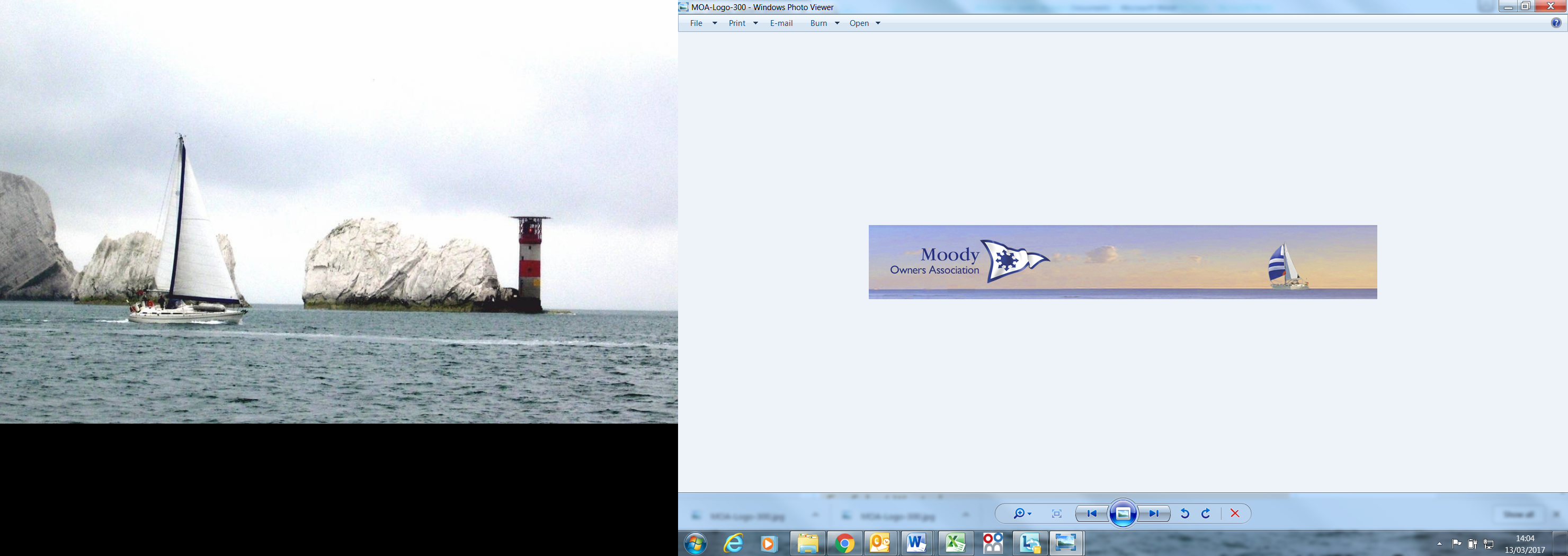 Yarmouth to Bembridge Cruise in CompanyAndBembridge BBQ7-8th-  September  2019Please complete this form to book onto one or both of the Cruise in Company from Yarmouth to Bembridge via the South Coast of the Isle of Wight and/or the BBQ at Bembridge.Please send the completed form to: Simon Stevens :  stevens_simon@hotmail.comWe will be coming to the BBQ at Bembridge Yes / NoWe will be participating in the Cruise in Company: Yes / No For the Bembridge BBQNames of skipper and crew: Boat name:Model: LOA: Draft: Date of arrival at Bembridge:Date of departure from Bembridge: Mobile No: Email address: For the Cruise in CompanyMMSI Number: 